2 класс Урок 30 Логические задачи Никита с сестрой Олей живут в своей квартире вместе с мамой, папой, собакой, несколькими кошками и пятью золотыми рыбками. Всего ног и лап у обитателей этой квартиры 24. Сколько в ней живёт кошек?Группа детского сада построилась парами мальчик с девочкой. Илья, идущий в паре с Юлей, насчитал впереди себя 5 мальчиков, а Юля позади себя – 4 девочки. Сколько детей в группе?В квадратике из 9 клеточек Оля закрасила 7 клеточек желтым карандашом, а потом Ира закрасила 5 клеточек синим карандашом. Оказалось, что все клеточки в квадрате закрашены. Если клеточку красить желтым и синим карандашами, то получится зеленый цвет. Сколько зеленых клеточек в квадрате?Посадил Дед вдоль одной тропинки три клёна. Бабка между каждыми соседними клёнами посадила по две липы. А Внучка между каждыми соседними деревьями посадила по розе. Сколько роз посадила Внучка?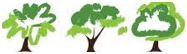 Малыш, Карлсон и Фрекен Бок ели плюшки. Фрекен Бок съела на две плюшки больше, чем Малыш, и на 10 меньше, чем Карлсон. Вместе они съели 32 плюшки. Сколько съел Малыш?6. Садоводы Миша, Гриша и Саша вырастили гигантские овощи: тыкву, кабачок и огурец. Каждый садовод вырастил только один овощ. Когда их спросили, кто что вырастил, они ответили: Миша: «Я вырастил тыкву». Гриша: «Тыкву вырастил Саша». Саша: «Я вырастил кабачок». Оказалось, что один из них соврал, а остальные сказали правду. Кто что вырастил?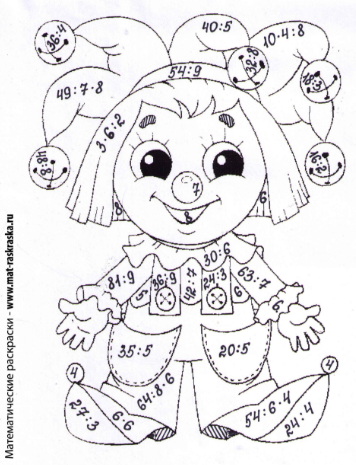 